NutationDefinition: A periodic oscillation (nod) of the Earth’s axis that causes the precession of the poles to follow a wavy rather than smooth circular path.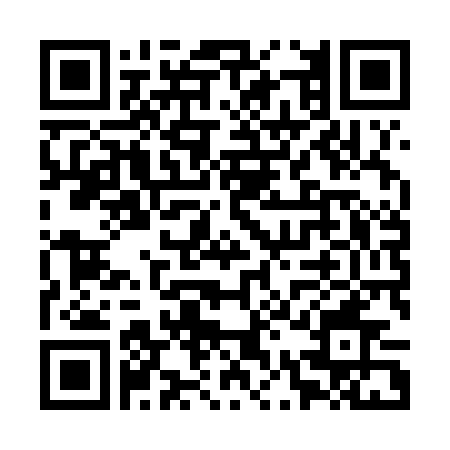 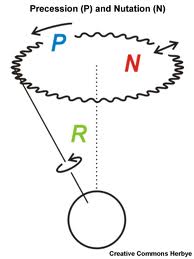 Barycenter (Part 1)Definition:  the common center of mass around which two or more bodies revolve.  Because of the difference in mass, the Earth-Moon barycenter is 1,710 km below the Earth’s surface.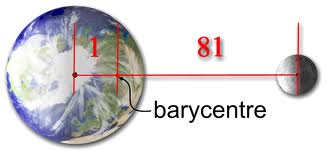 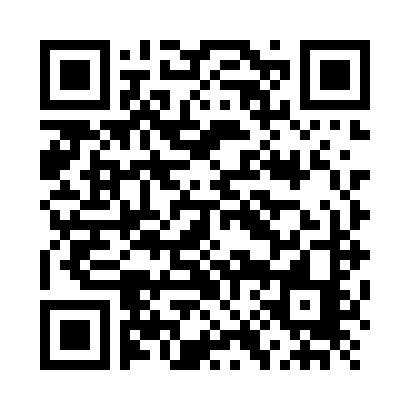 3. PrecessionDefinition: the slow, circular, change in direction of the Earth’s axis as it rotates.  This 26,000-year cycle causes the “North Star” to change.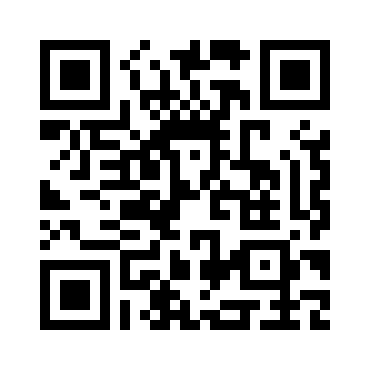 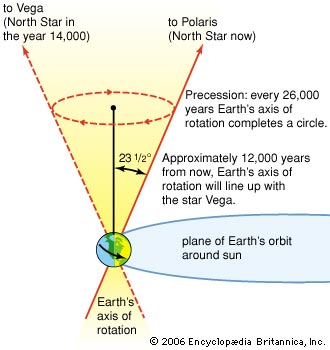 RotationDefinition: An orbital body (star, planet or moon) turning on its imaginary axis. Rotation causes differences in time, date, light and gives the Earth its shape.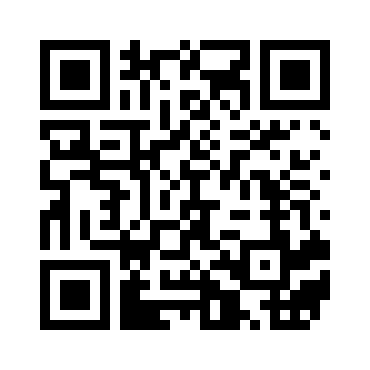 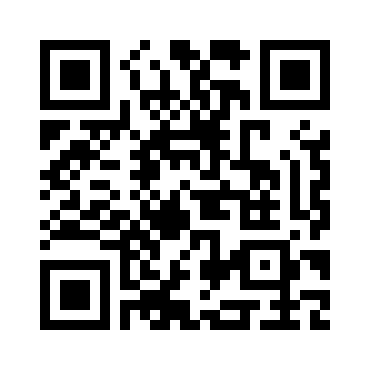 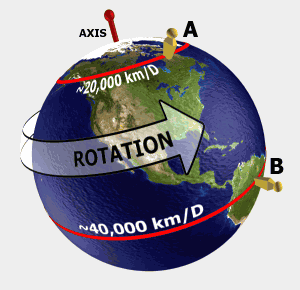 RevolutionDefinition: The path a planet takes as it goes around its star or the path a moon takes as it goes around its planet.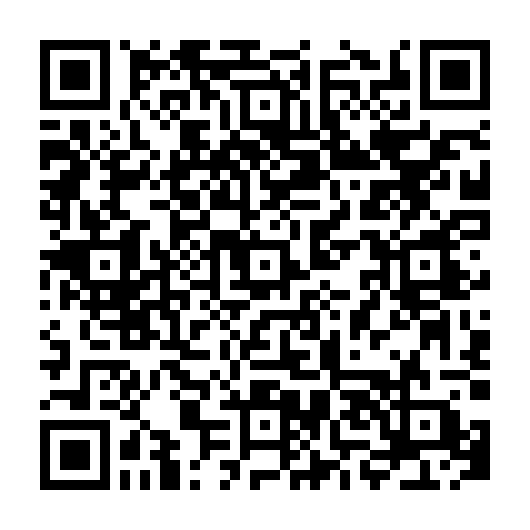 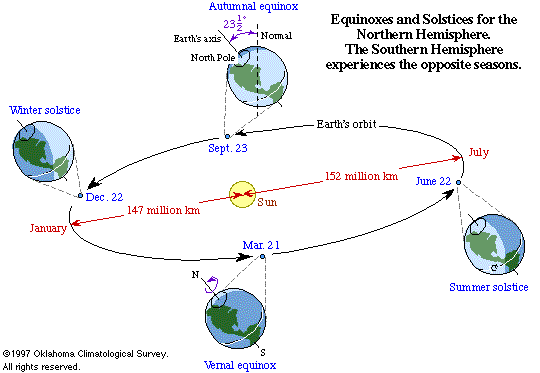 Nebular Hypothesis (Part 1)Definition: A rotating cloud (nebula) of dust and gas stuck together to form the solar system.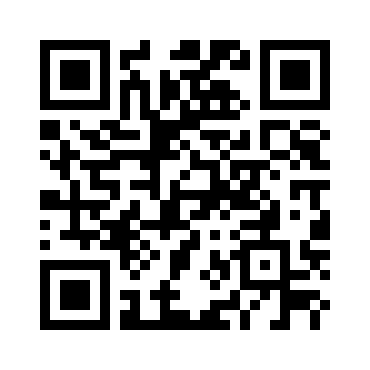 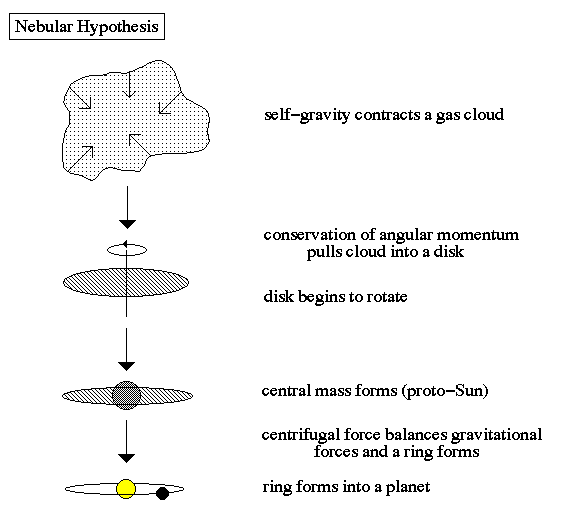 6. Centripetal Force (Part 2)Definition: A force that keeps objects moving toward the center of a circular path. 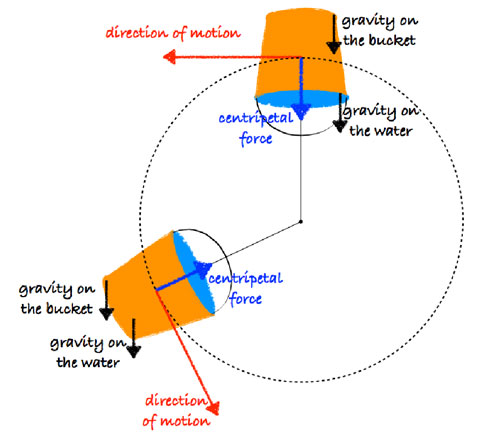 Retrograde MotionDefinition: An illusion where planets appear to change direction in the sky.  This is caused by the Earth passing the slower moving outer planets as they orbit. 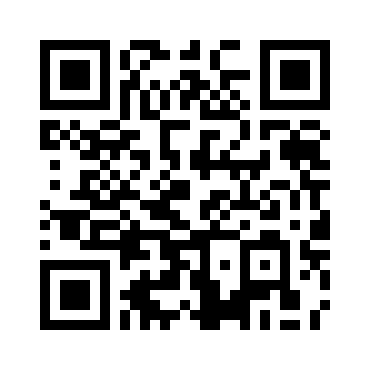 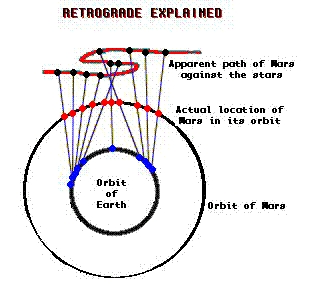 http://earthsky.org/space/what-is-retrograde-motion8. Oblate SpheroidDefinition: The true shape of the Earth, flattened at the poles and bigger at the equator.  This is caused by the Earth flattening out as it rotates.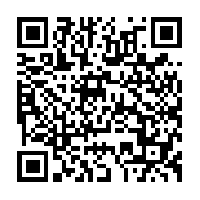 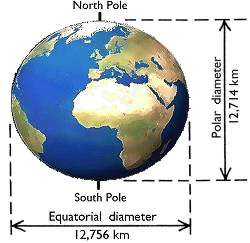 http://www.universetoday.com/104177/why-the-north-pole-is-really-a-south-pole-and-vice-versa/Barycenter and Balance (Part 2)Information: The Sun’s gravity pulls on the planets and the planets’ gravity pulls on the Sun.  This causes the Sun to move slightly in the solar system, but never too far from the solar system’s barycenter.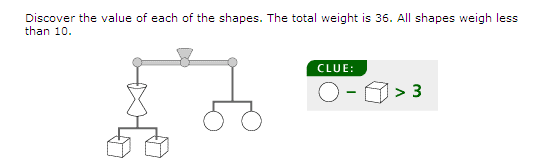 